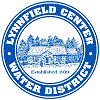 Lynnfield Center Water DistrictRegular Board Meeting AgendaJanuary 14, 2019 at 6:30 p.m.Middle School Cafeteria at 505 Main Street LynnfieldApprove Minutes of prior meetings Superintendent retirement and search committee for replacement superintendentElection of New Board MemberTata & Howard Study - Lynnfield Water District engineersNew BusinessOld BusinessUpgrade of meter reading equipmentUpgrade of Computer Network InfrastructureNew Rate Structure DiscussionBoard Review and approval of payroll, A/P Warrant(s) and RebatesThe board may choose to go into executive session for the purposes of discussing contract negotiations with nonunion personnel. 